Legal description of property: An unplatted approx. 5.025 acre tract of land, more or less, better described as the north ½ of Tract D, La Coma Subdivision, in Porcion 32, Abstract 296; as further described in that certain deed recorded in Vol. 1267, Pgs. 109-111, Webb County Deed Records.The E-911 (physical address) associated with this request is:  225 La Coma RdRecorded on 11/12/1987 and filed in Volume 1267, Pages 109-111, of the Webb County Deed Records. Requested by:  Humberto Molina (ID 9756)Pursuant to the provisions of Section 232.029(c)(2), Texas Local Government Code, the following determinations have been made by the Webb County Commissioners Court:The subdivided land has been determined to be a “lot of record” (as defined by 232.021(6-a), TLGC) established by a conveyance instrument from the original subdivider prior to September 1, 1989;The tract of land has not been further subdivided since September 1, 1989; The residence has adequate sewer services provided through a permitted on-site sewage facility under license and registration no. WC00224; andNo residential dwellings have been approved through this certificate.For authorization under this section, the Court relied on the following documents:	Copy of an executed conveyance instrument validating that the property was conveyed by a subdivider prior to September 1, 1989. Recorded on 11/12/1987 and filed in Volume 1267, Pages 109-111, of the Webb County Deed Records;	Notarized affidavit from the property owner stating that the lot has not been subdivided; and	Copy of on-site sewage facility license and registration no. WC00224.Subject to the above-described determinations, the following utility connection(s) are authorized:  water                sewer                electricity 	gasLIMITATIONS: 1 dwellingReviewed and recommended for approval by:  Rhonda M. Tiffin, CFM		Planning Director/Floodplain AdministratorApproved by the Webb County Commissioners Court on this the       day of      , 2019.Hon. Tano E. TijerinaWebb County JudgeAttested by: Margie Ramirez Ibarra, Webb County Clerk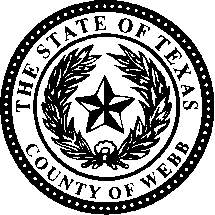 COUNTY OF WEBBCERTIFICATION REGARDING THE CONNECTION OF UTILITIESDeterminations required pursuant to Sections 232.029(c)(2) of theTexas Local Government CodeCOUNTY OF WEBBCERTIFICATION REGARDING THE CONNECTION OF UTILITIESDeterminations required pursuant to Sections 232.029(c)(2) of theTexas Local Government Code